]نام شرکت[شعار شماطرح کسب‌وکارتاریخ تنظیم:اطلاعات تماسنام و نام خانوادگیآدرس ایمیلشماره تلفنآدرس وب‌سایتآدرس شرکتکشور مربوط به ثبت شرکتخلاصه اجراییفرصت‌هاخلاصه مسئلهدستورالعمل‌: خیلی کوتاه توضیح دهید که چرا کسب‌وکارتان باید وجود داشته باشد و چه مشکلی را می‌خواهید برای مشتریانتان حل کنید؟خلاصه راه‌حلخلاصه آنچه را که شرکتتان قرار است انجام دهد، بنویسید؛ خلاصه اجرایی باید بسیار کوتاه باشد. در ادامه طرح می‌توانید جزئیات بیشتری را در این مورد ارائه دهید.بازار هدفدر این قسمت مشتری هدف یا بخش موردنظر از بازار هدف خود را بیان کنید. در این بخش هم باید همه چیز را در خلاصه اجرایی بسیار مختصر ذکر کنید و جزئیات بیشتر را در ادامه طرح اضافه کنید.رقبارقبای کلیدی خود را به طور خلاصه بیان کنید و بگویید که مشتریانتان چه کسانی را در مقابل کسب‌وکار شما در نظر خواهند گرفت؟چرا کسب‌وکار شما؟در این بخش بررسی کوتاهی در رابطه با خود و تیمتان بنویسید. از خودتان بپرسید چرا افراد مناسبی برای راه‌اندازی این کسب‌وکار هستید؟انتظاراتپیش‌بینی‌هامروری کوتاه بر اهداف مالی خود داشته باشید و آن‌ها را بنویسید. به این سؤالات پاسخ دهید که در سال آینده چه میزان فروشی را پیش‌بینی می‌کنید؟ اهداف بلندمدتتان برای فروش چه چیزهایی هستند؟موارد مالی مهم بر اساس سال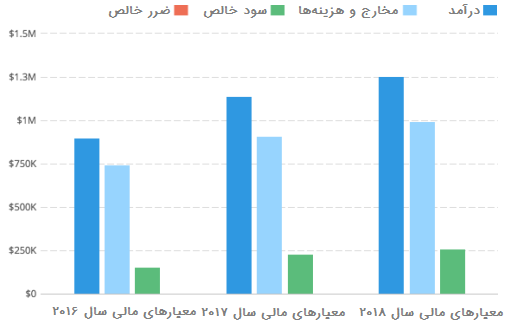 دستورالعمل‌ها: چارت اصلی معیارهای مالی خود را در قسمت بالا وارد کنید. برای رسم چارت نیز می‌توانید از ابزارهایی مانند LivePlan استفاده کنید که به طور خودکار این کار را برایتان انجام می‌دهند.بودجه موردنیازاگر در حال نوشتن طرحی برای جمع‌آوری پول برای کسب‌وکار خود هستید، خلاصه‌ای از آنچه می‌خواهید را در آن وارد کنید. اگر هزینه موردنیاز آن را از سرمایه‌گذاران نمی‌خواهید یا وام نمی‌گیرید، این بخش را می‌توانید حذف کنید.فرصت‌ها مشکلات و راه‌حل‌هادستورالعمل: در مورد مشکلاتی که می‌خواهید حل کنید، جزئیاتی کمی بیشتر از آنچه در خلاصه اجرایی آورده‌اید، بنویسید. از خودتان سؤال کنید که مشتریانتان به چه چیزهایی نیاز دارند؟ آن‌ها به کدام یک از کالاهای بهتر، کالایی ارزان‌تر یا تنها مرکز خریدی در مکانی بهتر احتیاج دارند؟ در ادامه توضیح دهید که چرا باید مشتریان بخواهند از شما خرید کنند؟راه‌حل خودتانجزئیات بیشتری را فراتر از آنچه در خلاصه اجرایی نوشته‌اید، درمورد محصول یا خدمات خود ارائه دهید. به این سؤال پاسخ دهید که چه چیزی در مورد شرکتتان منحصربه‌فرد و خاص است که به وسیله آن می‌خواهید کسب‌وکارتان را از سایر رقبا متمایز کنید؟بازار هدفاندازه بازار فروش و بخش‌های آندر این بخش مشتریان اصلی خود را توصیف کنید؛ بگویید که آن‌ها چه کسانی هستند و ویژگی‌های اصلی‌شان چیست؟ همچنین اگر شرکتتان چندین گروه مشتریان را که به آن‌ها بخش‌های مختلف بازار نیز گفته می‌شود، هدف قرار داده است، ویژگی‌های هر گروه را در این قسمت توصیف کنید. در صورت امکان، جزئیات مربوط به تعداد افراد هر بخش و میزان بزرگ بودن کل بازار مخاطبان را هم در این قسمت وارد کنید.رقباگزینه‌های فعلیدر این بخش نیز باید رقبای فعلی خود را شرح دهید. به این سؤال پاسخ دهید که مردم به جای محصولات شما از چه محصولات یا خدماتی استفاده می‌کنند؟مزایای شرکت خودتاندر این قسمت توضیح دهید که چرا محصول یا خدمات شما از محصول رقبا بهتر است. همچنین باید مطمئن شوید، هر مزیت رقابتی که ممکن است داشته باشید، مانند حق ثبت اختراع یا هر مؤلفه منحصربه‌فرد دیگری تنها برای کسب‌وکار خودتان است.اجرابازاریابی و فروشطرح بازاریابیدرباره چگونگی برنامه‌ریزی برای خبررسانی درمورد محصول خود به بازار یا بازارهای هدفتان توضیح دهید. به این سؤال پاسخ دهید که آیا از تبلیغات استفاده خواهید کرد؟ شاید بخواهید برای این منظور از روش تدوین استراتژی بازاریابی محتوا استفاده کنید. برنامه‌های بازاریابی کسب‌وکارتان هر چه که باشند، آن‌ها را در این بخش توصیف کنید.برنامه فروشدستورالعمل: اگر شرکتتان برای برقراری معاملات فروش به افرادی برای انجام این کار اعتماد می‌کند، پس به برنامه فروشی مناسب نیاز دارید. در طرح فروش باید توضیح دهید که چگونه افرادی را که به محصول یا خدماتتان علاقه دارند، به مشتریان خریدار محصولاتتان تبدیل خواهید کرد. با وجود این، اگر در حال راه‌اندازی کسب‌وکارهای سیاری مانند کامیون‌های فروش مواد غذایی هستید، این بخش اهمیت کمتری برایتان دارد و می‌توانید آن را حذف کنید. در مقابل، اگر قصد شروع کسب‌وکار بزرگی مانند پیاده‌سازی نرم‌افزارهای سازمانی یا افتتاح نمایندگی فروش اتومبیل را دارید، باید همه چیز را مستند کنید و بدانید که چگونه می‌خواهید میزان فروش، معاملات و تعامل با مشتریانتان را توسعه دهید.عملیات اجراییمکان‌ها و امکاناتدر این بخش نیاز است که مکان‌های فیزیکی مربوط به شرکتتان را شرح دهید. این مکان‌ها دفتر کار، فروشگاه‌ها، کارخانه‌های تولیدی، مکان‌های مربوط به نگه‌داری تجهیزات و هر آنچه مربوط به کسب‌وکارتان است را شامل می‌شوند. در این قسمت باید بنویسید که چه مکان‌هایی را دسترس دارید و در حال حاضر چه میزان فضایی می‌تواند نیازهایتان را برآورده کند؟ در آینده به چه میزان فضایی نیاز خواهید داشت؟تکنولوژیدر این بخش به توصیف ویژگی‌های همه نرم‌افزارها، سخت‌افزارها یا سایر تکنولوژی‌های اطلاعاتی مهمی می‌پردازید که اکنون در کسب‌وکارتان استفاده می‌کنید و همچنین باید ویژگی‌های آنچه که قصد دارید در آینده و در سازمانتان از آن‌ها استفاده کنید را در این بخش بیاورید. این تکنولوژی‌ها ممکن است سیستم‌های فروش برای دریافت پرداختی‌ها، ابزار تجارت الکترونیک برای وب‌سایتتان، روش ارتباط با مشتری برای مدیریت خط ارتباط با مخاطب، ابزارهای بازاریابی برای جذب مخاطب و غیره را شامل شوند.تجهیزات و ابزارهادستورالعمل‌ها: تجهیزات خاصی را که برای انجام کار خود در اختیار دارید یا قصد تهیه آن‌ها را دارید، لیست کنید. انجام این کار یکی از مؤلفه‌های مهم طرح کسب‌وکار بسیاری از شرکت‌های صنعتی محسوب می‌شود.مایلستون‌ها و معیارهامایلستون‌هادر این بخش مایلستون‌‌های اصلی و تاریخ‌هایی را ذکر کنید که امیدوارید در آن تاریخ‌ها کارهایتان را به پایان برسانید. اگر پیش از این به اهداف اصلی کسب‌وکارتان دست یافته‌اید، آن‌ها را در این قسمت یادداشت کنید تا گواهی بر این باشند که کسب‌وکارتان از جانب مخاطبان مورد توجه قرار گرفته است؛ به عبارت دیگر، کسب‌وکارتان توجه مثبت مشتریان احتمالی را جلب کرده است.معیارهای کلیدیدر این قسمت باید توضیح دهید که کدام معیارهای عملکردی برای درک نحوه عملکرد کسب‌وکارتان مهم هستند. همچنین باید مشخص کنید که موفقیت برایتان چه معنایی دارد و چگونه می‌توانید در صورت رسیدن به موفقیت آن را تشخیص دهید؟شرکتبررسی اجمالیاز این قسمت برای تعیین مالکیت شرکت خود استفاده کنید. اگر شرکتتان بیش از یک مالک دارد، نام هر یک از آن‌ها و همچنین میزان مالکیت سهام آن‌ها را شرح دهید. همچنین ساختار قانونی شرکت خود را مشخص کنید و ذکر کنید که آیا شرکتتان کسب‌وکاری شرکت انحصاری است؟ به این معنی که تنها برای خودتان کار می‌کنید؟ آیا شرکایی با مسئولیت محدود (LLC) یا شرکایی مانند مؤسسات سرمایه‌گذاری سازمانی (LLP) همکاری کرده‌اید؟ در این نوع شراکت‌ها بخشی از سود کسب‌وکار به شرکای مربوطه منتقل می‌شود. اگر هم سازمانی غیرانتفاعی تأسیس کرده‌اید، در این بخش توضیحی اجمالی ارائه دهید. برخی دیگر از انواع کسب‌وکارها به شرکت‌های نوع S یا C مربوط می‌شوند که درآمد آن‌ها به شرکا و همچنین بخشی از آن به مالیات اختصاص داده می‌شود.تیمتیم مدیریتدر این قسمت اعضای تیم مدیریت و همچنین خودتان را لیست کنید. مهارت‌ها و تجربیات هر شخص و کارهایی که برای شرکت انجام می‌دهند را شرح دهید. اگر هنوز همه افراد لازم را برای تکمیل تیم مدیریت در اختیار ندارید، مشکلی ندارد. در این صورت، باید مطمئن شوید که در تیمتان جای تیم‌هایی را مشخص کنید که به مرور قصد پر کردن آن‌ها را دارید.مشاوراناین قسمت را به توصیف مشاوران، سرمایه‌گذاران، اساتید سابق، متخصصان صنعت یا موضوعات مربوطه، دوستان دارای دانش مرتبط در این زمینه یا اعضای خانواده، مشاوران مشاغل کوچک یا سایر افرادی اختصاص دهید که می‌توانند به عنوان صاحبان مشاغل مختلف به شما کمک کنند.طرح مالیپیش‌بینیفرضیات کلیدینحوه دستیابی به مقادیر مربوط به پیش‌بینی‌های مالی خود را شرح دهید. بگویید که آیا درآمد خود را بر اساس نتایج گذشته محاسبه کرده‌اید یا از تحقیقات بازار استفاده کرده‌اید؟ یا اینکه پیش‌بینی‌هایی درمورد بهترین حالت از تعداد افرادی که از فروشگاهتان بازدید می‌کنند و درصد افرادی که از کسب‌وکارتان خرید می‌کنند، انجام داده‌اید؟ اگر هم روش دیگری برای پیش‌بینی‌های مالی استفاده کرده‌اید، آن را شرح دهید. فرض می‌کنید چه نوع رشدی داشته باشید؟ استخدام‌های کلیدی و هزینه‌های قابل توجه‌تان چیست؟ انتظار دارید در  چه سطحی سود کسب کنید؟درآمد ماهیانهدر این قسمت نموداری را ترسیم کنید که درآمد پیش‌بینی‌شده ماهیانه‌تان را نشان دهد. برای این کار می‌توانید از ابزاری مانند LivePlan استفاده کنید و نموداری مانند شکل زیر را ترسیم کنید و به طور خودکار آن را در طرح کسب‌وکارتان وارد کنید.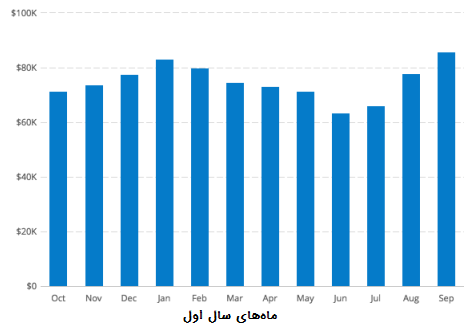 هزینه‌های ماهیانهدر این قسمت باید نموداری را رسم کنید که هزینه‌های پیش‌بینی‌شده ماهیانه‌تان را نشان دهد. برای این کار نیز می‌توانید از ابزار LivePlan استفاده کنید و نموداری مانند شکل زیر رسم کنید. 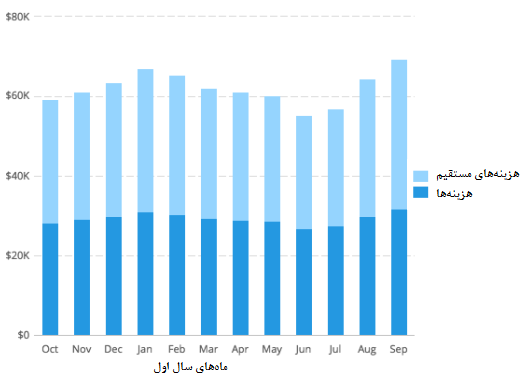 سود یا ضرر خالص بر اساس سالدر این قسمت نموداری را برای هزینه‌های پیش‌بینی‌شده‌ی سالیانه کسب‌وکارتان ترسیم می‌کنید. برای این کار نیز می‌توانید از ابزار LivePlan استفاده کنید و نموداری مانند شکل زیر رسم کنید. 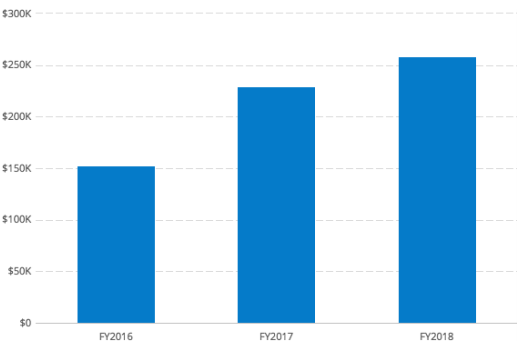 تأمین مالیاستفاده از سرمایه‌هااگر پیش‌بینی کرده‌اید که برای تأمین مالی کسب‌وکارتان از گزینه‌هایی مانند وام، سرمایه‌گذاری یا سایر منابع مالی استفاده می‌کنید، در این قسمت باید توضیح دهید که با این سرمایه چه کارهایی  می‌خواهید انجام دهید و آن را برای چه چیزهایی استفاده می‌کنید.منابع سرمایه‌در این قسمت باید طرح‌های تأمین مالی کسب‌وکارتان را شرح دهید. آیا سرمایه خودتان را در کسب‌وکار سرمایه‌گذاری می‌کنید؟ آیا سرمایه‌گذار یا سرمایه‌گذاران دیگری برای کسب‌وکارتان دارید؟ از سرمایه‌های نقدی دیگری مانند وام شخصی، وام راه‌اندازی کسب‌وکار، سرمایه‌گذاری سهام از دیگران و غیره استفاده می‌کنید؟ پاسخ به این سؤالات و همچنین زمانی را که انتظار دریافت سرمایه دارید، در این قسمت ذکر می‌کنید. اگر هنوز جزئیات کاملی درمورد طرح تأمین مالی آینده شرکتتان در دست ندارید، می‌توانید تنها چیزهایی را در این قسمت بنویسید که از آن‌ها مطمئن هستید. همچنین در این قسمت ذکر کنید که چه زمانی می‌توانید جزئیات دیگر را به طرحتان اضافه کنید.صورت‌های مالیپیش‌بینی سود و زیاندر این قسمت خلاصه‌ای از پیش‌بینی مالی خود را بیاورید. به طور قطع خودتان می‌توانید این کار را انجام دهید؛ اما ابزارهایی مانند LivePlan نیز کار را بسیار راحت‌تر می‌کنند.ترازنامه مالی پیش‌بینی‌شدهدر این قسمت باید ترازنامه مالی خود را وارد کنید.پیش‌بینی جریان نقدینگیصورت جریان وجوه نقدی خود را در این قسمت ذکر کنید.ضمیمهصورت سود و زیانصورت سود و زیان (به همراه جزئیات ماهانه)صورت سود و زیان (جزئیات سالانه)ترازنامهترازنامه (به همراه جزئیات ماهانه)ترازنامه (جزئیات سالانه)صورت جریان وجوه نقدصورت جریان وجوه نقد (با جزئیات ماهانه)صورت‌حساب جریان وجوه نقد (جزئیات سالانه)معیارهای مالی ۱۴۰۰-۱۳۹۹معیارهای مالی ۱۳۹۸معیارهای مالی ۱۳۹۹معیارهای مالی ۱۴۰۰درآمدهزینه‌های مستقیمتفاوت ناخالصدرصد تفاوت ناخالصهزینه‌های اجراییحقوقهزینه‌های مربوط به کارمندانکل هزینه‌های اجراییدرآمد اجراییبهره متحملتنزل و کاهش بهامالیات بر درآمدمجموع هزینه‌هاسود خالصسود یا فروش خالصمعیارهای مالی ۱۴۰۰-۱۳۹۹معیارهای مالی ۱۳۹۸معیارهای مالی ۱۳۹۹معیارهای مالی ۱۴۰۰پول نقدحساب‌های قابل دریافتفهرست موجودی سایر دارایی‌های جاریکل دارایی‌های جاریدارایی‌های بلندمدتکاهش بهای متراکمکل دارایی‌های بلندمدتکل دارایی‌هاحساب‌های قابل پرداختمالیات بر درآمد قابل پرداختمالیات فروش قابل پرداختبدهی کوتاه‌مدتدرآمد پیش‌پرداختکل بدهی‌های جاریبدهی‌های طولانی‌مدتکل بدهی‌هاسرمایه پرداخت‌شدهسود کسب‌شدهدرآمدحقوق صاحبان کل سهامکل بدهی‌ها و حقوق صاحبان کل سهاممعیارهای مالی ۱۴۰۰-۱۳۹۹معیارهای مالی ۱۳۹۸معیارهای مالی ۱۳۹۹معیارهای مالی ۱۴۰۰جریان نقدی خالص حاصل از کارهای اجراییسود خالصتنزل و کاهش بهاتغییر در حساب‌های دریافتیتغییر موجودی کالاتغییر در حساب‌های پرداختیتغییر در مالیات بر درآمد قابل پرداختتغییر در مالیات فروش قابل پرداختتغییر در درآمد پیش‌پرداختجریان نقدی خالص حاصل از کارهای اجراییسرمایه‌گذاری و تأمین مالیدارایی‌های خریداری یا فروخته‌شدهسرمایه‌های دریافت شدهتغییر بدهی بلندمدتتغییر بدهی کوتاه‌مدتسود سهام و ذینفعان جریان نقدی خالص حاصل از سرمایه‌گذاری و تأمین مالیوجه نقد در ابتدای دورهتغییر خالص پول نقدوجه نقد در پایان دورهمعیارهای مالی ۱۴۰۰-۱۳۹۹۲۹ اسفند ۱۳۹۹۲۹ فروردین ۱۴۰۰...۲۹ بهمن ۱۴۰۰درآمدهزینه‌های مستقیمتفاوت ناخالصدرصد تفاوت ناخالصهزینه‌های اجراییحقوقهزینه‌های مربوط به کارمندانکل هزینه‌های اجراییدرآمد اجراییبهره متحملتنزل و کاهش بهامالیات بر درآمدمجموع هزینه‌هاسود خالصسود یا فروش خالصمعیارهای مالی ۱۴۰۰-۱۳۹۹معیارهای مالی ۱۳۹۸معیارهای مالی ۱۳۹۹معیارهای مالی ۱۴۰۰درآمدهزینه‌های مستقیمتفاوت ناخالصدرصد تفاوت ناخالصهزینه‌های اجراییحقوقهزینه‌های مربوط به کارمندانکل هزینه‌های اجراییدرآمد اجراییبهره متحملتنزل و کاهش بهامالیات بر درآمدمجموع هزینه‌هاسود خالصسود یا فروش خالصمعیارهای مالی ۱۴۰۰-۱۳۹۹۲۹ اسفند ۱۳۹۹۲۹ فروردین ۱۴۰۰...۲۹ بهمن ۱۴۰۰پول نقدحساب‌های قابل دریافتفهرست موجودی سایر دارایی‌های جاریکل دارایی‌های جاریدارایی‌های بلندمدتکاهش بهای متراکمکل دارایی‌های بلندمدتکل دارایی‌هاحساب‌های قابل پرداختمالیات بر درآمد قابل پرداختمالیات فروش قابل پرداختبدهی کوتاه‌مدتدرآمد پیش‌پرداختکل بدهی‌های جاریبدهی‌های طولانی‌مدتکل بدهی‌هاسرمایه پرداخت‌شدهسود کسب‌شدهدرآمدحقوق صاحبان کل سهامکل بدهی‌ها و حقوق صاحبان کل سهاممعیارهای مالی ۱۴۰۰-۱۳۹۹معیارهای مالی ۱۳۹۸معیارهای مالی ۱۳۹۹معیارهای مالی ۱۴۰۰پول نقدحساب‌های قابل دریافتفهرست موجودی سایر دارایی‌های جاریکل دارایی‌های جاریدارایی‌های بلندمدتکاهش بهای متراکمکل دارایی‌های بلندمدتکل دارایی‌هاحساب‌های قابل پرداختمالیات بر درآمد قابل پرداختمالیات فروش قابل پرداختبدهی کوتاه‌مدتدرآمد پیش‌پرداختکل بدهی‌های جاریبدهی‌های طولانی‌مدتکل بدهی‌هاسرمایه پرداخت‌شدهسود کسب‌شدهدرآمدحقوق صاحبان کل سهامکل بدهی‌ها و حقوق صاحبان کل سهاممعیارهای مالی ۱۴۰۰-۱۳۹۹۲۹ اسفند ۱۳۹۹۲۹ فروردین ۱۴۰۰...۲۹ بهمن ۱۴۰۰جریان نقدی خالص حاصل از کارهای اجراییسود خالصتنزل و کاهش بهاتغییر در حساب‌های دریافتیتغییر موجودی کالاتغییر در حساب‌های پرداختیتغییر در مالیات بر درآمد قابل پرداختتغییر در مالیات فروش قابل پرداختتغییر در درآمد پیش‌پرداختجریان نقدی خالص حاصل از کارهای اجراییسرمایه‌گذاری و تأمین مالیدارایی‌های خریداری یا فروخته‌شدهسرمایه‌های دریافت شدهتغییر بدهی بلندمدتتغییر بدهی کوتاه‌مدتسود سهام و ذینفعان جریان نقدی خالص حاصل از سرمایه‌گذاری و تأمین مالیوجه نقد در ابتدای دورهتغییر خالص پول نقدوجه نقد در پایان دورهمعیارهای مالی ۱۴۰۰-۱۳۹۹معیارهای مالی ۱۳۹۸معیارهای مالی ۱۳۹۹معیارهای مالی ۱۴۰۰جریان نقدی خالص حاصل از کارهای اجراییسود خالصتنزل و کاهش بهاتغییر در حساب‌های دریافتیتغییر موجودی کالاتغییر در حساب‌های پرداختیتغییر در مالیات بر درآمد قابل پرداختتغییر در مالیات فروش قابل پرداختتغییر در درآمد پیش‌پرداختجریان نقدی خالص حاصل از کارهای اجراییسرمایه‌گذاری و تأمین مالیدارایی‌های خریداری یا فروخته‌شدهسرمایه‌های دریافت شدهتغییر بدهی بلندمدتتغییر بدهی کوتاه‌مدتسود سهام و ذینفعان جریان نقدی خالص حاصل از سرمایه‌گذاری و تأمین مالیوجه نقد در ابتدای دورهتغییر خالص پول نقدوجه نقد در پایان دوره